國立宜蘭大學OOOO單位與OOOO大學OOOO單位為促進雙方進一步合作與交流，同意在對等互惠原則下進行以下之自費研修生交流計畫：兩校職司學術交流之單位為雙方自費研修生交流計畫之執行單位。兩校各自選派及推薦學生至對方學校（接待學校）自費進行研修（稱為自費研修生），研修期限可為一學期或一學年，申請學生可為大學部學生（本科生）或碩博士班研究生。兩校每學期可派遣之自費研修生人數至多___名(名額由國際事務中心核定)。每學期自費研修生之科系專業、年級、與人數得視情形協商調整。兩校之交流領域包括（但不限於）以下，兩校薦派自費研修生前，應先和接待學校確認各領域之自費研修生名額：(以下請自行調整)人文及管理領域工學院領域生物資源領域電機資訊領域自費研修生需由學生原屬學校依自訂條件選拔，並造冊向接待學校推薦。自費研修生選拔之條件至少應包括：須至少在原屬學校修業滿一年；須經原屬學校相關系所認定合乎學業成績優良者；須符合接待學校之研修要求及兩校其它規定。自費研修生應遵循接待學校之修課相關規定選修課程。在接待學校研究或修課，不獲取學位。自費研修生研修結束後，由接待學校提供修課成績單或修課學分成績證明。自費研修生在接待學校之修課計畫、可抵免之學分，由原屬學校自訂。原屬學校推薦之學生原則上應為接待學校所接受，但接待學校保留接受與否之最後決定權。自費研修生在研修期間，按接待學校收費標準自行繳交學分費、宿舍住宿費、旅費、書籍費、交通費、護照費、簽證費、出入境手續費、保險費及其他個人費用等所有費用。自費研修生研修期間是否在原屬學校註冊繳費，由原屬學校自訂。接待學校同意原屬學校之推薦後，應提供自費研修許可或相關證明文件，供自費研修生依法申辦簽證，及至接待學校辦理就讀相事宜。接待學校並應協助自費研修生辦理入境相關手續。自費研修生應遵守兩校校規及當地法律，服從接待學校管理人員依法之要求，並在合乎規定之範圍內享有與接待學校其他學生相同之權利。自費研修生若在學業上或個人操守上有重大缺失、違反兩校校規或違反當地法律，接待學校保留在任何時間遣退該自費研修生之權利。其他自費研修生之權利不受影響。自費研修生在研修期間向接待學校繳交之各種費用，原屬學校不參與分配。自費研修生在接待學校完成研修期間後，必須返回原屬學校，不得延長停留時間。　本備忘錄自簽約日起算，效期五年，得經雙方書面同意後修訂或終
　止，但應於六個月前以書面通知對方。雙方若中止本備忘錄，已在
　校就讀的自費研修生可繼續完成其課程。                                    簽署代表國立宜蘭大學OO單位							  OOOO大學OO單位單位簽署人OOO     							  單位簽署人OOO      年   月   日                                  年   月   日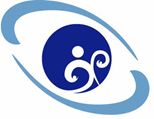 國立宜蘭大學OOOO單位 與OOOO大學OOOO單位自費研修生交流備忘錄OO大學校徽